INFORME SOBRE UN PROYECTO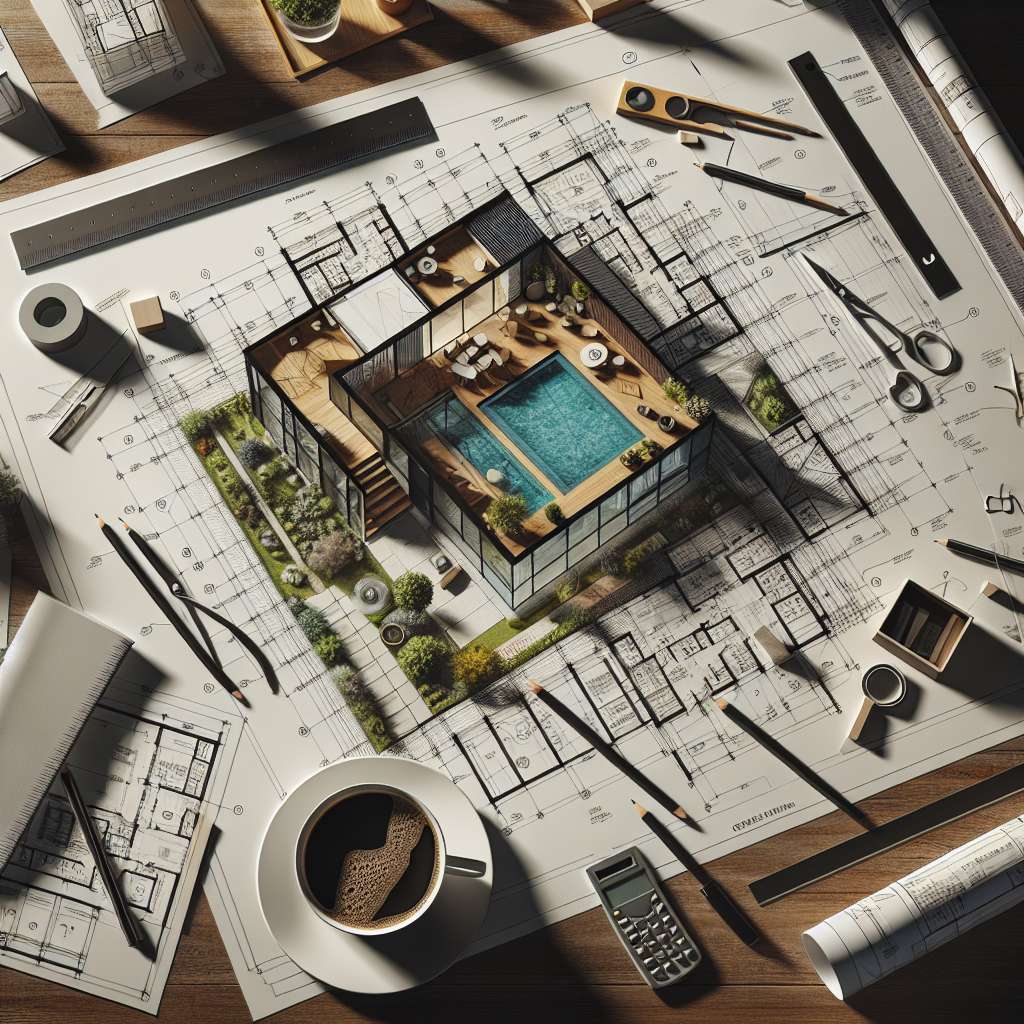 INTRODUCCIÓN

El presente informe tiene como objetivo dar a conocer la propuesta para la ejecución de un proyecto enfocado en la implementación de un sistema de gestión de residuos sólidos en una comunidad específica. El proyecto tiene como finalidad contribuir a la preservación del medio ambiente y fomentar prácticas sostenibles en la gestión de los residuos generados.

DESARROLLO

1. Contexto del proyecto
    1.1. Descripción de la comunidad
    1.2. Problemática de gestión de residuos sólidos
    1.3. Justificación del proyecto

2. Objetivos
    2.1. Objetivo general
    2.2. Objetivos específicos

3. Metodología
    3.1. Estudio de diagnóstico
        3.1.1. Identificación de tipos de residuos generados
        3.1.2. Caracterización de los residuos
        3.1.3. Evaluación de la infraestructura existente
    3.2. Diseño del sistema de gestión de residuos
        3.2.1. Selección de tecnologías apropiadas
        3.2.2. Desarrollo de programas educativos y de concientización
        3.2.3. Establecimiento de estrategias de separación y recolección de residuos
        3.2.4. Implementación de medidas de reducción y reciclaje
    3.3. Evaluación y seguimiento del proyecto
        3.3.1 Evaluación de impacto ambiental
        3.3.2 Monitoreo del sistema implementado
        3.3.3 Ajustes y mejoras continuas

4. Resultados esperados
    4.1. Beneficios ambientales
    4.2. Beneficios socioeconómicos
    4.3. Cambios en la cultura y comportamiento de la comunidad

5. Presupuesto
    5.1. Recursos humanos
    5.2. Recursos materiales
    5.3. Recursos financieros

CONCLUSIÓN

La implementación de un sistema de gestión de residuos sólidos en la comunidad propuesta es de vital importancia para mitigar el impacto ambiental negativo. Mediante la aplicación de buenas prácticas en la gestión de residuos, se logrará una reducción significativa en la generación de desechos, así como su adecuada clasificación y disposición final. Además, se espera que la comunidad adquiera un mayor nivel de conciencia ambiental y se comprometa con la sostenibilidad.

Es importante destacar que este proyecto se basa en la colaboración de diversos actores, tales como autoridades locales, organizaciones no gubernamentales y la propia comunidad. Su participación activa es fundamental para garantizar el éxito y la continuidad de las acciones implementadas.

BIBLIOGRAFÍA

Apellido(s), Nombre(s) del autor. (Fecha de publicación). Título del libro o artículo: Subtítulo (número de edición). Lugar de publicación: editorial.

Ejemplo:

Smith, John. (2022). Gestión de residuos sólidos: Una guía práctica para la sostenibilidad (2da edición). Ciudad de México: Editorial XYZ.